REQUERIMENTO Nº 833/2019Requer informações acerca da finalidade da utilização do Caminhão Unidade Móvel de Geração de Energia, do Departamento de Água e Esgoto de Santa Bárbara d’Oeste.Senhor Presidente,Senhores Vereadores, CONSIDERANDO que uma das atribuições do Poder Legislativo é fiscalizar o bom uso do dinheiro público e a prestação dos serviços realizados pelo Poder Executivo Municipal e suas secretarias setores, bem como autarquias;REQUEIRO que, nos termos do Art. 10, Inciso X, da Lei Orgânica do município de Santa Bárbara d’Oeste, combinado com o Art. 63, Inciso IX, do mesmo diploma legal, seja oficiado o Excelentíssimo Senhor Prefeito Municipal para que encaminhe a esta Casa de Leis as seguintes informações: 1º) Quantos caminhões denominados UNIDADE MÓVEL DE GERAÇÃO DE ENERGIA compõe a frota da Autarquia do DAE – Departamento de Água e Esgoto, do município de Santa Bárbara d’Oeste? Informar prefixo e placa do (s) automóvel (s).2º) Qual foi a finalidade de compra destes veículos?3º) O (s) caminhão (s) é utilizado em quais serviços, ora de atribuição do Departamento de Água e Esgoto?4º) O Departamento de Água e Esgoto de Santa Bárbara d’Oeste fornece este tipo de veículo para serviços, ora de competência da Prefeitura Municipal?5º) O Departamento de Água e Esgoto de Santa Bárbara d’Oeste fornece este tipo de veículo para apoio a eventos do calendário oficial do município?6º) O DAE possui convênio / contrato vigente para utilização deste veículo em apoio a eventos oficiais do calendário municipal ou em apoio a empresas privadas?7º) Qual foi a escala de trabalho de utilização deste veículo nas datas do dia 15, 16 e 17 de dezembro de 2019?8º) A Prefeitura possui em sua frota veículos UNIDADE MÓVEL DE GERAÇÃO DE ENERGIA? Caso positivo, informar prefixo e placas;9º) Conforme resposta do item 8, a Prefeitura Municipal possui convênio / contrato vigente para utilização deste (s) veículo (s) em apoio a eventos oficiais do calendário municipal?10º) Qual a função da Autarquia DAE, conforme Lei vigente? Plenário “Dr. Tancredo Neves”, em 18 de dezembro de 2019._____________________________________ISAC GARCIA SORRILO“Isac Motorista”-Vereador-Santa Bárbara d’Oeste_____________________________________EDIVALDO SILVA MEIRA “Edivaldo Batoré”-Vereador-Santa Bárbara d’Oeste__________________________________________________VALDENOR DE JESUS GONÇALVES FONSECA“Jesus Vendedor”-Vereador-Santa Bárbara d’Oeste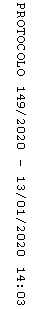 